ИНФОРМАЦИОННОЕ ПИСЬМОо проведении межрегиональной научно-практической конференции«СОЦИАЛЬНЫЕ ПРОБЛЕМЫ МОЛОДЕЖИ: ОТ ОБРАЗОВАНИЯ ДО ЗАНЯТОСТИ»Конференция состоится – 6 декабря 2018 года по адресу: г. Хабаровск, 
ул. Тихоокеанская, 136, ауд. 117л. Начало в 10:00 час.К участию в конференции приглашаются студенты (бакалавриат, специалитет, магистратура), проявляющие интерес к проблемам молодежи в современном обществе и сопутствующим общественным проблемам.Планируется работа двух секций:Социальные проблемы молодежи.Психология студенчества.Материалы конференции будут опубликованы в сборнике которому присваиваются библиотечные индексы УДК, ББK и международный стандартный книжный номер (ISBN). Авторам статей предоставляется электронный вариант сборника в формате PDF.Участие в конференции является бесплатным. Материалы публикации направляются до 25 ноября 2018 года по электронному адресу: kovalevatogu@mail.ru, контактное лицо Ковалева Анна Владимировна (в теме письма укажите: Конференция 06.12):заполненную регистрационную форму (оформляется отдельным файлом); текст статьи (тезисов).Регистрационная формаФИО автора/авторов (полностью)	Полное и сокращенное название организации, которую представляет участник	Форма обучения (специалитет/бакалавриат/магистратура), № курса	Контактные данные (адрес, телефон, E-mail)	Название статьи (тезисов)	Название секции	Научный руководитель (ФИО, должность, ученая степень)	Требования к содержанию и оформлению материалов для публикации:Работа должна быть на актуальную тему, обладать научной значимостью и новизной, чётко структурирована (постановка проблемы, решение, вывод).Объем работы: 4 до 10 страниц (формат .doc). Аннотация к статье должна быть информативной (не содержать общих слов), кратко отражать основное содержание доклада (статьи). Объем аннотации – от 3 до 5 строк.Библиографический список - не более 10 наименований.Рабочий язык конференции: русский.Текст материалов оформляется в соответствии со следующими требованиями:Шрифт: гарнитура «Times New Roman». Кегль: 14. Цвет: черный. Междустрочный интервал: одинарный. В основном тексте не допускается использование курсивного и подчеркнутого шрифта. Поля: сверху, слева, справа - 2 см., и снизу - 3 см. Выравнивание по ширине. Отступ 1,25 см.Текст должен быть снабжен ссылками на источники в соответствии с «ГОСТ Р7.0.5–2008. Библиографическая ссылка. Общие требования и правила составления». Правильный вариант оформления ссылки: в квадратных скобках номер источника в списке литературы и номер страницы цитируемого текста. Несколько источников внутри одной ссылки даются через точку с запятой.В тексте: [9, с. 102; 10, с. 106]; [10, с. 81].Пример оформления статьи представлен в приложении 1. Статьи, представленные с нарушением требований к тексту и оформлению Оргкомитетом рассматриваться не будут.Оргкомитет конференции:Щербатый Валерий Степанович, к.псх.н., доцент кафедры «Социальная работа и психология», ТОГУ, Председатель. Тел.: 8-914-543-72-51.Ковалева Анна Владимировна, к.соц.н., доцент кафедры «Социальная работа и психология», ТОГУ, зам. председателя. Тел.: 8-914-153-17-61.Стороженко Алена Александровна, доцент, к.ист.н., проректор по внеучебной работе и социальной защите ФГБОУ ВО «Тувинский государственный университет», ТувГУ, зам. председателя.Ондар Урана Владимировна, доцент, к.хим.н., проректор по научной работе ФГБОУ ВО «Тувинский государственный университет», ТувГУ, научный консультант.Прохоренко Юрий Иванович, д.филос.н., профессор кафедры «Социальная работа и психология», ТОГУ, научный консультант.Лях Павел Петрович, к.соц.н., зав. кафедрой «Социальная работа и психология», ТОГУ, руководитель секции «Социальные проблемы молодежи».Воробьева Клариса Ивановна, д.псх.н., профессор кафедры «Социальная работа и психология», ТОГУ, руководитель секции «Психология студенчества».Приложение 1Запасных М. О. – магистрант ТОГУ.Научный руководитель – Воробьева К. И. д-р.психол.н., профессор кафедры «Социальная работа и психология» ТОГУ.ДИНАМИКА УЧЕБНОЙ МОТИВАЦИИ 
СТУДЕНТОВ ТЕХНИЧЕСКОГО ПРОФИЛЯАннотация: В статье представлен анализ динамики учебной мотивации студентов факультета автоматизации и информационных технологий направления подготовки «Многоканальные телекоммуникационные системы». Актуальность изучения мотивационной сферы личности студента определяется многими факторами. С одной стороны,  именно в студенческом возрасте происходит переоценка значимости многих ценностных ориентиров, переосмысление своего места в обществе, принятие на себя ответственности за результаты жизнедеятельности, что требует от преподавателя не только глубокое знание происходящих изменений в мотивационной сфере обучающихся, но и поиска педагогических методов и средств управления их формированием. [1]Библиографический списокЕгоров В.В., Скибицкий Э.Г., Огольцова Е.Г.Изменения в мотивационной сфере студентов технических вузов // Мир науки, культуры, образования. 2011. – № 3. – С. 78-81.Долгих Г. И. Развитие мотивационной сферы студентов железнодорожных специальностей в процессе обучения / Долгих Г. И. // Научные исследования и инновации – 2013. – №1-4. – С.190-193.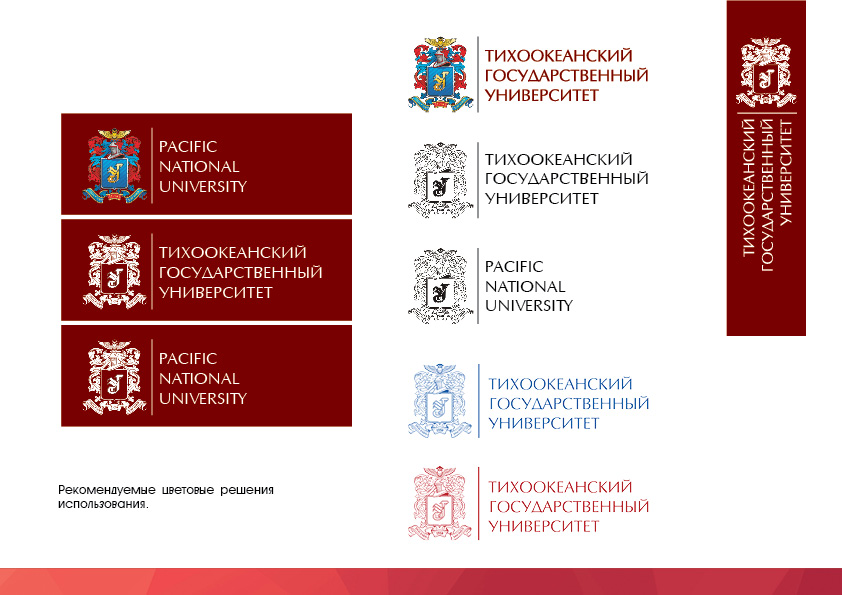 Министерство образования и науки РФ
ФГБОУ ВО «Тихоокеанский Государственный Университет» и ФГБОУ ВО «Тувинский государственный университет»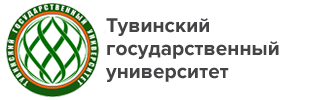 